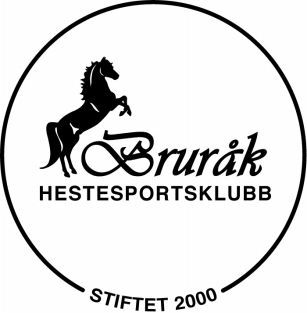                                                                   STYREMØTE 07.2018                                                                   Møtetidspunkt: 13. aug kl.18.30					           Møtested: Kroa, Bruråk GårdTilstede: Anne Cathrine Menne, Svein Puntervold, Alise K. Nordvik, Bjørnar Hernes, Jan Letnes, Jenny Stange Johansen, Bitte Grøtte, Julie Leonardsen, Kristin Bjørseth.Forfall: Nina Meland, Bjørn Åge Berntsen.Sak 38/18 ØkonomiDet er fortsatt lite med penger på konto, må være oppmerksom på dette i en tid fremover. Gjennomgang av betalt områdeleie, de som ikke har betalt vil bli purret.  Forslag til arrangementer som kan skape god inntekt: større treninger i klubbens regi, rekruttstevner, UK Stevne og D-stevne. Har slått fast at landsstevner er ikke de stevnene som klubben går i stort pluss. Dette vil bli tatt videre til utvalgene.  Sak 39/18 Drift ASLine sier opp stillingen som daglig leder fra 01.09.2018, frist for å sende inn søknad på ny stilling er 24.08.2018. Styret vurderte hva som skal stå i stillingsbeskrivelsen for at stillingen skalvære attraktiv.  Et annet forslag var å ordne to stillinger: En stallansvarlig og en ‘vaktmester’. Den stallansvarlige kan ha ansvar for foring, utslipp, walker, middag osv, mens vaktmesteren i hovedsak har ansvaret for vedlikehold av banene.   Kine og Bitte setter seg ned for å tenke over stillingsalternativer. Julie sjekker ut muligheter for å få flere lærlinger. Sak 40/18 GDPR - internkontrollDatasikkerhet, Kine ønsker at det skal sjekkes opp om Bruråk Hestesportsklubb skal foreta seg noe i forhold til datasikkerhet som GDPR skrivet dreier seg om.  Jan sjekker opp dette. Sak 41/18 DugnadsarbeidOpprydning av alt av tre blir gjort snart. Kommer container hvor rent trevirke skal kastes, og impregnert trevirke skal i traktorhenger. Det vil bli gjort litt vedlikeholdsarbeid rundt den store utebanen, i forhold til at sanden ikke skal renne utom banen, før dressur- og sprang stevnet. Svein foreslo å markere A på utebanen/dommerbua hvor dommer skal sitte, og ordne oppheng til snorer over for å se hvor linjene dressurrailen skal stå. Letter arbeidet med å sette opp rail.  Lille utebanen er veldig bløt pga dårlig drenering. Ønsker å se om dette kan ordnes før sprangstevnet i september. Svein, Bjørnar og Jan ser på dette. Jan har sendt inn tegning av ny gjestestall og garasje på nedsiden i samme bygg som store ridehuset, tilsvarende som dagens gjestestall, for anbud/prisforslag.  Sak 42/18 StewardkursDet skal være stewardkurs under KM Sprang 7.-9. september på Bruråk. Klubben oppfordrer til at medlemmer skal søke og vil dekke kursavgiften for deltakende medlemmer.  Julie ønsker å delta på steward kurset. Sak 43/18 EventueltEt ønske om å få arrangere dressurtrening med Ingrid Ølstad. Julie L og Alise tar dette videre og undersøker med dressurutvalget og baneutvalget.  Neste møte mandag 17.septemberMøtet heves 21.00Anne Cathrine Menne							Kristin Bjørseth Leder										Referent